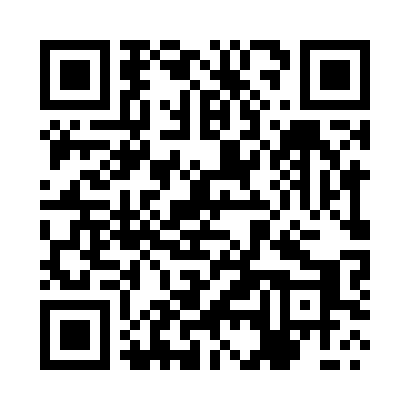 Prayer times for Grodziszce, PolandWed 1 May 2024 - Fri 31 May 2024High Latitude Method: Angle Based RulePrayer Calculation Method: Muslim World LeagueAsar Calculation Method: HanafiPrayer times provided by https://www.salahtimes.comDateDayFajrSunriseDhuhrAsrMaghribIsha1Wed3:025:2712:515:578:1510:302Thu2:595:2512:515:588:1710:333Fri2:565:2312:515:598:1910:364Sat2:525:2212:516:008:2010:395Sun2:495:2012:506:018:2210:426Mon2:455:1812:506:028:2310:457Tue2:425:1712:506:038:2510:488Wed2:385:1512:506:048:2610:519Thu2:365:1312:506:058:2810:5410Fri2:355:1212:506:068:2910:5711Sat2:345:1012:506:078:3110:5812Sun2:345:0912:506:078:3210:5913Mon2:335:0712:506:088:3410:5914Tue2:335:0612:506:098:3511:0015Wed2:325:0412:506:108:3711:0116Thu2:315:0312:506:118:3811:0117Fri2:315:0112:506:128:4011:0218Sat2:305:0012:506:138:4111:0219Sun2:304:5912:506:138:4211:0320Mon2:294:5712:506:148:4411:0421Tue2:294:5612:506:158:4511:0422Wed2:284:5512:506:168:4611:0523Thu2:284:5412:516:178:4811:0624Fri2:284:5312:516:178:4911:0625Sat2:274:5212:516:188:5011:0726Sun2:274:5112:516:198:5211:0727Mon2:274:5012:516:208:5311:0828Tue2:264:4912:516:208:5411:0829Wed2:264:4812:516:218:5511:0930Thu2:264:4712:516:228:5611:1031Fri2:264:4612:526:228:5711:10